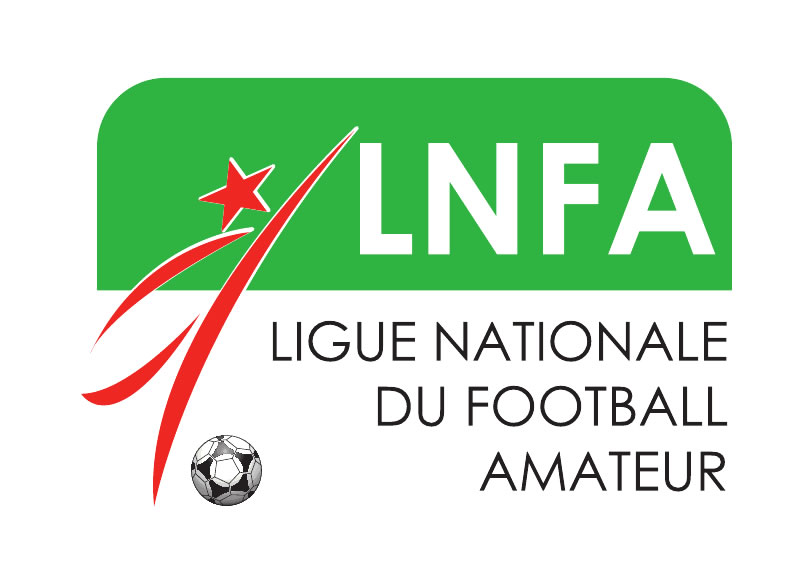         Fédération Algérienne de Football         Ligue Nationale du Football Amateur  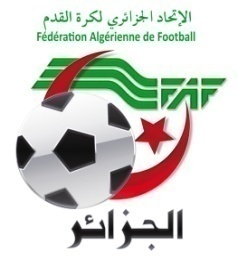 Assemblée Générale Elective de la LNFAMardi 21 Décembre 2021 à 10h00  AlgerFORMULAIRE DE PARTICIPATION Je soussigné,Nom et Prénom: …………………………………………………………………………......……………Qualité : ………………………………………………………………………………..………....……….…Structure représentée : ………………………………………………………..…...……….…….……Tél mobile: ………….……...…. Fax : ……..………….…… E-mail : ….……………….…………..Déclare avoir reçu dans les délais statutaires, la convocation de l’Assemblée Générale, et confirme par le présent ma participation à ses travaux.Fait à ………………… Le ………………………..Nom, Prénom, cachet et signature______________________________________________________________________________Formulaire à retourner dûment signé avant le Jeudi  16 Décembre 2021 par E-mail : lnfamateur@hotmail.fr ou par fax : 023.51.11.05 / 08Adresse : Cité El Djawhara 554 Logts Tour-B-El Hamma-Alger